Уникальный идентифицирующий номер вместо документов к заявлению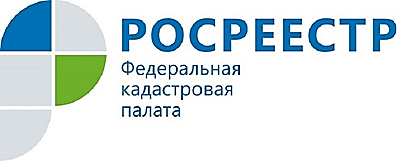 «Кадастровый инженер по итогам кадастровых работ сообщил, что подготовленные документы помещены в электронное хранилище, и мне достаточно просто назвать код в пункте приема документов».  На официальном сайте Росреестра функционирует сервис «Личный кабинет кадастрового инженера», через который осуществляется информационное взаимодействие кадастрового инженера с органом регистрации прав. Использование сервиса кадастровым инженером имеет преимущества для заказчика. В «Личном кабинете» в режиме онлайн предварительно проверяются межевые и технические  планы на предмет возможного пересечения и наложения границ объектов недвижимости, акты обследования и карты-планы территории на соответствие действующим XML-схемам. Такая проверка снижает риски приостановления учета.Указанные документы могут быть помещены на временное хранение в специальное электронное хранилище с присвоением каждому документу уникального идентифицирующего номера (УИН).Таким образом, заявитель, обращаясь с заявлением на кадастровый учет и (или) регистрацию прав может указать УИН документа, который временно хранится в электронном хранилище без представления этих документов на других носителях данных. При передаче заказчику информации о номере УИН необходимо помнить, что срок хранения документа в электронном хранилище составляет не более трех месяцев.